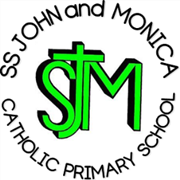 Remote Education OfferThis information is intended to provide clarity and transparency to pupils and parents or carers about what to expect from remote education where national or local restrictions require entire cohorts (or bubbles) to remain at home. For details of what to expect where individual pupils are self-isolating, please see the final section of this document.Our Remote Education: What is taught to pupils at homeA pupil’s first day or two of being educated remotely might look different from our standard approach, while we take all necessary actions to prepare for a longer period of remote teaching.What should my child expect from immediate remote education in the first day or two of pupils being sent home?In the event that your child’s class is sent home, your child will be able to access learning via our online platforms (Mathletics and ReadingEggs/Express).  This will allow teaching staff to adapt their plans ready to deliver remote learning the next day via the Seesaw app. After the first few days of remote education, will my child be taught broadly the same curriculum as they would if they were in school?We will aim to teach the same curriculum remotely as we do in school wherever possible and appropriate. The core subjects English and Maths will be delivered daily following the same teaching methodology as in school with some adaptations dependent on the concept being delivered. Each day, we will also provide learning centred on a wider curriculum subject in addition to various other activities and tasks. We understand that remote learning is different from learning in the classroom and we recognise that some subjects cannot be delivered in the same manner as they would be in school for a number of reasons: resources, support, time to name but a few. It is because of this, we will adapt all of our lessons to enable them to be delivered remotely. The adaptations made will be dependent on the topic and age of the children. For example, we will continue to deliver our Science curriculum in line with our long term plans, but these will be amended and modified, so that children can access them at home with minimal equipment and resources. PE will focus more on health and fitness with the understanding that space may be limited for some families and some physical activities require larger groups of people to participate in. Remote teaching and study time each dayWe expect that remote education (including remote teaching and independent work) will take pupils broadly the following number of hours each day:Example Timetable KS1Approximate minimum time learning 3 hours Example Timetable KS2Approximate minimum time learning 4 hours Accessing Remote EducationHow will my child access any online remote education you are providing and how will this be delivered?Your child’s class teacher will set work and deliver lessons via the seesaw app. The nature of these lessons will vary depending on the task. These include: Short instructional videos delivered by the class teacher Pre-recorded lessons delivered by the class teacher or additional teaching staffPre-recorded lessons delivered by an outside provider e.g. WhiteRose maths, national oak academyWritten instructions Voice instructions Worksheets Weblinks Your child will upload their responses to each set task on the seesaw app. All children/classes are familiar with this. The responses to tasks will also vary including: Photos of workVideo responses Worksheet completion Voice recordingsAdditional prompts (Via seesaw)Additional Apps to support home learing during this period include:Readingeggs/readingexpressMathletics TT Rockstars Number bots Phonics playPlease note that the best thing your child can do during this period is to continue to read. Please make use of the digital library subscriptions purchased by the school using www.oxfordowl.co.uk and www.myon.co.uk/If my child does not have digital or online access at home, how will you support them to access remote education? We recognise that some pupils may not have suitable online access at home. We take the following approaches to support those pupils to access remote learning: Where necessary, we will provide printed copies of work in line with NC expectations for your child’s year group. These will be delivered by post. If you need additional resources printed off, then speak to your child’s class teacher. We have access to a small number of DfE issued laptops, which depending on circumstances, can be loaned out to parents to facilitate home learning. If you require a device, again please speak initially to your child’s class teacher who will inform a member of the senior leadership team. Please also note that we have a limited number of devices and unfortunately we cannot guarantee that you will be issued with a device even if you have requested one. If you have limited access to the internet, contact the school via enquiry@stjonmon.bham.sch.ukEngagement and feedbackWhat are your expectations for my child’s engagement and the support that we as parents and carers should provide at home?We understand and recognise that everyone’s circumstances at home are different. Many parents may be managing home learning with their children whilst also working from home. Many families also have multiple children learning remotely at the same time and will need to manage the support they provide each day. As a school, we ask that parents do their best to support remote learning and can assure each of you that your best is good enough. However, there are some strategies that we suggest you implement when facilitating learning at home. These include: Developing a routine of learning at home. We do not expect children to follow the same timetable for learning at home as at school, but do ask that children have a structure to the day. We know that this may be difficult, but having a structured and predictable learning routine will enable children to better learn. This includes a structured bedtime and ‘get up’ timeEnsure that your child is engaging with the set lessons: It is important that children are accessing the lessons and activities set each day. Many of the lessons are designed to be accessed independently (depending on the age of the child). However, as a parent or carer, it is vital that you encourage your child to complete the work and check your child’s understanding. We do not expect you to provide the same feedback to your child as a teacher, but if you identify that they need further support with a concept you can request additional clarification and guidance from your child’s class teacher. Read daily: Reading daily is vital to your child’s development. It is important that your child reads each day. We have provided you with a wealth of online reading material, so please make use of these.Limit screen time and take breaks: Although our remote learning platform requires the use of a screen, we also understand the importance of allowing children to take a break. Ideally go for a walk or spend some time outdoors each day. You know your child best. Breaking down learning into manageable chunks will help them concentrate further. Praise: Let your child know when they have done something well.How will you check whether my child is engaging with their work and how will I be informed if there are concerns?In using the seesaw platform, we will be able to assess the work that your child has completed each day to check understanding. Your child’s class teacher, via welfare calls, will be in regular contact with you and will pass on any concerns if they have any.How will you assess my child’s work and progress?We will feedback directly to individual children using both written comments and voice comments, as well as simply liking the work. On occasion we may also feedback to the whole class. This may be especially important if we identify a common misconception. Again, this form of feedback may vary from written comments, voice overs or a prerecord video. When will work be assess and how frequently will teachers do this? Within 48hours of tasks being completed, we will feedback on all work submitted by children through approving the work or providing individual/group feedback. Please note that work submitted after 3:00pm on a Friday will not always be approved until Monday morning.Additional support for pupils with particular needsHow will you work with me to help my child who needs additional support from adults at home to access remote education?We recognise that some pupils, for example some pupils with special educational needs and disabilities (SEND), may not be able to access remote education without support from adults at home. We acknowledge the difficulties this may place on families, and we will work with parents and carers to support those pupils in the following ways:Provide differentiated materials catered to the needs of children with SENDIf necessary, provide printed materials for children with SENDAdditional welfare calls to discuss with parents how we can further supportProvide additional support and resources from specific outside agencies such as Speech and Language Therapists (SALT), Educational Phycologist and PSS (Pupil and School Support) Remote education for self-isolating pupilsWhere individual pupils need to self-isolate but the majority of their peer group remains in school, how remote education is provided will likely differ from the approach for whole groups. This is due to the challenges of teaching pupils both at home and in school.Your child’s class teacher will set English and Maths work via the Seesaw platform. For all the selected activities set your child should be able to complete with a degree of independence in KS2; KS1 children may need some prompting. This work will be reviewed weekly by your child’s class teacher. Additional Apps to support homelearning during this period include:ReadingEggs/ExpressMathletics TT Rockstars Number bots Phonics playUseful Websites to Support HomelearningPhonics and Early ReadingPhonics Play https://www.phonicsplay.co.uk/resources Phonics Bloom https://www.phonicsbloom.com/ Cbbcs Alphablocks https://www.bbc.co.uk/cbeebies/shows/alphablocks Teach Your Monster to Read (Website is free. Paid App) https://www.teachyourmonstertoread.com/ Oxford Owl  www.oxfordowl.co.uk/ we have a school subscription please check your emails for login details Teach Handwriting—Cursive Practise www.teachhandwriting.co.uk/index.html ReadingMyon https://www.myon.co.uk/index.html - children have access to overe 1000 books –login requiredReading express https://readingeggspress.co.uk/ Login details can be found in your child’s reading diaryReading eggs https://readingeggs.co.uk/ Login details can be found in your child’s reading diaryMathsWhite Rose Maths - Maths home learning packages for schools to use due to school closures.   www.whiterosemaths.com  Master the Curriculum - Maths subscription service has made       resources free for educators and parents.  www.masterthecurriculum.co.uk/ Primary Stars - Maths home learning packages for schools to use due to school closures (KS1).  https://primarystarseducation.co.uk/covid-19-year-1/ Mrs Mactivity - Provide your email to be sent free activities and resources to support with home learning.  www.mrsmactivity.co.uk/free-resources-2/ Times Table Rockstars (School Subscription)  https://ttrockstars.com/ login details can be found in your child’s reading diary or enquire via seesawCbeebies - Numberblocks  www.bbc.co.uk/cbeebies/shows/numberblocks AdditionalExplorify for Science  www.explorify.wellcome.ac.uk/ Beebot free app https://apps.apple.com/gb/app/bee-bot/id500131639 Computing https://code.org/ -login details can be found in your child’s reading diaryEnglish (including reading/phonics) Maths Wider Curriculum KS11 hour 15 minutes 1 hour1 Hour 3 hour minimumEnglish (including 30 minutes reading daily) Maths (including 15 minutes arithmetic skills)Wider CurriculumKS21 hour 45 minutes1 hour 15 minutes 1 hour4 hour minimumMondayTuesdayWednesdayThursdayFriday 15 minutes Phonics PhonicsPhonicsPhonicsPhonics30/45 minutes English lessonEnglish lessonEnglish lessonEnglish lessonEnglish lesson15  minutes ReadingReadingReadingReadingReading15 minutes Arithmetic and calculationsArithmetic and calculationsArithmetic and calculationsArithmetic and calculationsArithmetic and calculations30/45 minutesMaths LessonMaths LessonMaths LessonMaths LessonMaths Lesson45 minutes Science ArtREHistory/GeographyAdditional15 minutes Physical activityPhysical activityPhysical activityPhysical activityPhysical activityMondayTuesdayWednesdayThursdayFriday 15 minutes Vocabulary/SpagVocabulary/SpagVocabulary/SpagVocabulary/SpagVocabulary/Spag60minutes English lessonEnglish lessonEnglish lessonEnglish lessonEnglish lesson30  minutes Reading teacher led and independent Reading teacher led and independentReading teacher led and independentReading teacher led and independentReading teacher led and independent15 minutes Arithmetic and calculations Arithmetic and calculationsArithmetic and calculationsArithmetic and calculationsArithmetic and calculations60 minutesMaths LessonMaths LessonMaths LessonMaths LessonMaths Lesson45minutes Science ArtREHistory/GeographyAdditional15 minutes Physical activityPhysical activityPhysical activityPhysical activityPhysical activity